Tabla 1. Descripción de pacientes 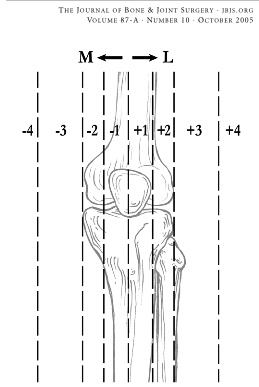 Gráfico 1. La rodilla está dividida en cuadrantes, el eje mecánico (línea central que va desde el centro de la cadera hasta el centro del tobillo, pasando por el centro de la rodilla) normalmente divide en dos la articulación de la rodilla. La zona medial o lateral 1 se consideran como variación normal, digno de observación. Las zonas 2 y 3 de justificar la intervención quirúrgica por medio de crecimiento guiado u osteotomía dependiendo del crecimiento restante y la edad ósea del paciente. (Reproducido de ref. 8)Pacientes EdadSexoDiagnósticoTrasplanteEdadMaterialLadoMiembro inferiorUni o bilateral112MIRCSi 8 añosGrapaBilateralFémur distalGenu valgo bilateral214MIRCSi 10 años GrapaBilateralFémur y tibiaGenu valgo bilateral313FIRCSi14 años Placa 8BilateralFémur y tibiaGenu valgo bilateral46FIRCNoPlaca 8UnilateralFémur y tibiaGenu valgo izquierdo512FIRCNoGrapaBilateralFémur distalGenu valgo bilateral615MIRCSi6 añosGrapaUnilateralFémur, tibia, peronéGenu valgo derecho712FIRCSi11 añosGrapaBilateralFémur distalGenu valgo bilateral812FIRCSi8 años Placa 8BilateralFémur y tibiaGenu valgo bilateral914FIRCSi13 años GrapaBilateralGenu valgo bilateral108MIRCSi7 años GrapaBilateralFémur distalGenu valgo bilateral1110MIRCSi 8 años GrapaBilateralFémur distalGenu valgo bilateral